PUBLIC MEETINGLogic & Accuracy Test for the Kent County Office Absentee Tabulation System for the Statewide Primary Election Pursuant to Delaware Code Title 15 §5523September 7, 2016 at 10:00 a.m. at the Department’s Kent County Office 100 Enterprise Place, Suite 5, Dover, DE 19904AGENDACall to orderIntroductionOverviewInspection of the equipmentVoting the ballotsTabulation of the ballotsVerifying the results Securing the test ballots, results, etc.Public comment and discussionClosing commentsAdjournment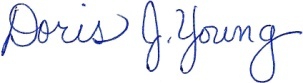 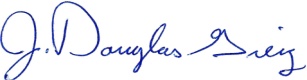 Doris J. Young									J. Douglas GreigDirector									Deputy Director